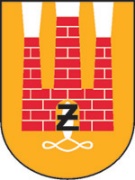 PREZYDENT MIASTA ŻYRARDOWAPl. Jana Pawła II Nr 1 96-300 Żyrardów tel.: 46 858-15-00 fax: 46 858-15-11www.zyrardow.pl, www.bip.zyrardow.plŻyrardów, dnia 15 lipca 2020 r. ZP.271.2.12.2020.ADZAWIADOMIENIE O WYBORZE OFERTY NAJKORZYSTNIEJSZEJDziałając na podstawie art. 92 ust. 1 ustawy Prawo zamówień publicznych (Dz. U. z 2019 r., poz. 1843 t.j.) Prezydent Miasta Żyrardowa informuje, że w przetargu nieograniczonym pn. Przebudowa ulicy C. K. Norwida w Żyrardowie dokonano wyboru oferty najkorzystniejszej. Do realizacji zamówienia została wybrana oferta nr 3 złożona przez DELTA S.A z siedzibą ul. Dzielna 21/47 Warszawa.Cena brutto wynosi 646 997,54 zł. brutto.Liczba uzyskanych punktów: oferta uzyskała 60 pkt w kryterium cena – Wykonawca zaoferował najniższą cenę za realizację przedmiotu zamówienia spośród ofert niepodlegających odrzuceniu, 30 pkt w kryterium okres gwarancji udzielony na przedmiot zamówienia – Wykonawca zaoferował maksymalny okres gwarancji i 10 pkt w kryterium doświadczenie kluczowego personelu skierowanego do realizacji zamówienia – Wykonawca zaoferował maksymalną  liczbę realizacji. Łącznie oferta uzyskała 100 pkt.Wybrana oferta spełniła wszystkie warunki określone w SIWZ, wymogi ustawy Prawo zamówień publicznych oraz uzyskała maksymalną liczbę punktów. W postępowaniu wpłynęło jeszcze pięć ofert. Oferta nr 1 złożona przez ELD MAR Roboty Drogowe Elżbieta Trelińska z siedzibą ul. Ks. Brzóski 7/16, 96 – 300  Żyrardów.  Oferta uzyskała 43,50 pkt w kryterium cena, 30 pkt w kryterium okres gwarancji udzielony na przedmiot zamówienia i 10 pkt w kryterium  doświadczenie kluczowego personelu skierowanego do realizacji zamówienia. Łącznie oferta uzyskała 83,50 pkt.Oferta nr 2 złożona przez JKM MIREX Sp. z o.o. z siedzibą ul. Czerwona 9, 96-100 Skierniewice. Oferta uzyskała 53,34 pkt w kryterium cena, 30 pkt w kryterium okres gwarancji udzielony na przedmiot zamówienia i 10 pkt w kryterium  doświadczenie kluczowego personelu skierowanego do realizacji zamówienia. Łącznie oferta uzyskała 93,34 pkt.Oferta nr 4 złożona przez PLANETA Sp. z o.o. z siedzibą ul. Zdziarska 21, 03-289 Warszawa. Oferta uzyskała 52,60 pkt w kryterium cena, 30 pkt w kryterium okres gwarancji udzielony na przedmiot zamówienia i 10 pkt w kryterium  doświadczenie kluczowego personelu skierowanego do realizacji zamówienia. Łącznie oferta uzyskała 92,60 pkt.Oferta nr 5 złożona Zakład Usług Terenowych Budowlanych i Porządkowych MARGOT Małgorzata Szymańska z siedzibą Pasaż Ursynowski 11, 02-784 Warszawa. Oferta uzyskała 54,96 pkt w kryterium cena, 30 pkt w kryterium okres gwarancji udzielony na przedmiot zamówienia i 10 pkt w kryterium  doświadczenie kluczowego personelu skierowanego do realizacji zamówienia. Łącznie oferta uzyskała 94,96 pkt.Oferta nr 6 złożona przez MKL-BUD Sp. z o.o. z siedzibą ul. Magazynowa 11A/38, 02-652 Warszawa. Oferta uzyskała 49,34 pkt w kryterium cena, 30 pkt w kryterium okres gwarancji udzielony na przedmiot zamówienia i 10 pkt w kryterium  doświadczenie kluczowego personelu skierowanego do realizacji zamówienia. Łącznie oferta uzyskała 89,34 pkt.Zamawiający zawrze umowę w sprawie zamówienia publicznego z wybranym Wykonawcą zgodnie z art. 94 ust. 1 pkt 2)  ustawy Pzp.                                                                                                                    Lucjan Krzysztof Chrzanowski                                                                                                                    Prezydent Miasta Żyrardowa 